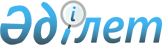 О внесении изменений в решение Алакольского районного маслихата от 21 декабря 2013 года N 25-1 "О бюджете Алакольского района на 2014-2016 годы"
					
			Утративший силу
			
			
		
					Решение Алакольского районного маслихата Алматинской области от 21 ноября 2014 года № 40-2. Зарегистрировано Департаментом юстиции Алматинской области 02 декабря 2014 года № 2930. Утратило силу решением Алакольского районного маслихата Алматинской области от 27 мая 2015 года № 49-5      Сноска. Утратило силу решением Алакольского районного маслихата Алматинской области от 27.05.2015 № 49-5.

      Примечание РЦПИ.

      В тексте документа сохранена пунктуация и орфография оригинала.

      В соответствии с пунктом 5 статьи 109 Бюджетного кодекса Республики Казахстан от 4 декабря 2008 года, подпунктом 1) пункта 1 статьи 6 Закона Республики Казахстан "О местном государственном управлении и самоуправлении в Республике Казахстан" 23 января 2001 года, Алакольский районный маслихат РЕШИЛ:

      1. Внести в решение Алакольского районного маслихата от 21 декабря 2013 года № 25-1 "О бюджете Алакольского района на 2014-2016 годы" (зарегистрированного в Реестре государственной регистрации нормативных правовых актов 30 декабря 2013 года № 2536, опубликованного в газете "Алакол" от 18 января 2014 года № 3), в решение Алакольского районного маслихата от 8 февраля 2014 года № 26-1 "О внесении изменений в решение Алакольского районного маслихата от 21 декабря 2013 года № 25-1 "О бюджете Алакольского района на 2014-2016 годы" (зарегистрированного в Реестре государственной регистрации нормативных правовых актов 14 февраля 2014 года № 2577, опубликованного в газете "Алакол" от 1 марта 2014 года № 9), в решение Алакольского районного маслихата от 4 апреля 2014 года № 29-2 "О внесении изменений в решение Алакольского районного маслихата от 21 декабря 2013 года № 25-1 "О бюджете Алакольского района на 2014-2016 годы" (зарегистрированного в Реестре государственной регистрации нормативных правовых актов 14 апреля 2014 года № 2652, опубликованного в газете "Алакол" от 19 апреля 2014 года № 16), в решение Алакольского районного маслихата от 5 мая 2014 года № 31-1 "О внесении изменений в решение Алакольского районного маслихата от 21 декабря 2013 года № 25-1 "О бюджете Алакольского района на 2014-2016 годы" (зарегистрированного в Реестре государственной регистрации нормативных правовых актов 15 мая 2014 года № 2702, опубликованного в газете "Алакол" от 31 мая 2014 года № 23), в решение Алакольского районного маслихата от 6 августа 2014 года № 35-1 "О внесении изменений в решение Алакольского районного маслихата от 21 декабря 2013 года № 25-1"О бюджете Алакольского района на 2014-2016 годы" (зарегистрированного в Реестре государственной регистрации нормативных правовых актов 13 августа 2014 года № 2810, опубликованного в газете "Алакол" от 23 августа 2014 года № 34), в решение Алакольского районного маслихата от 15 октября 2014 года № 38-2 "О внесении изменений в решение Алакольского районного маслихата от 21 декабря 2013 года № 25-1 "О бюджете Алакольского района на 2014-2016 годы" (зарегистрированного в Реестре государственной регистрации нормативных правовых актов 24 октября 2014 года № 2876, опубликованного в газете "Алакол" от 1 ноября 2014 года № 44), следующие изменения:

      пункт 1 указанного решения изложить в новой редакции:

      "1.Утвердить районный бюджет на 2014-2016 годы согласно приложениям 1, 2 и 3 соответственно, в том числе на 2014 год в следующих объемах:

      1) доходы 7865208 тысяч тенге, в том числе:

      налоговые поступления 1306100 тысяч тенге;

      неналоговые поступления 6360 тысяч тенге;

      поступления от продажи основного капитала 53491 тысяч тенге;

      поступления трансфертов 6499257 тысяч тенге в том числе:

      целевые текущие трансферты 2059146 тысяч тенге;

      целевые трансферты на развитие 2079581тысяч тенге;

      субвенция 2360530 тысяч тенге;

      2) затраты 7765319 тысяч тенге;

      3) чистое бюджетное кредитование 23448 тысяч тенге, в том числе:

      бюджетные кредиты 28984 тысяч тенге;

      погашение бюджетных кредитов 5536 тысяч тенге;

      4) сальдо по операциям с финансовыми активами 159325 тысяч тенге;

      5) дефицит ( профицит) бюджета (-) 82884 тысяч тенге;

      6) финансирование дефицита ( профицита) бюджета 82884 тысяч тенге".

      2. Приложение 1 к указанному решению изложить в новой редакции согласно приложению 1 к настоящему решению.

      3. Контроль за исполнением настоящего решения возложить на постоянную комиссию Алакольского районного маслихата "Об экономике, бюджета соблюдению законности".

      4. Настоящее решение вводится действие с 1 января 2014 года.

 Районный бюджет Алакольского района на 2014 год
					© 2012. РГП на ПХВ «Институт законодательства и правовой информации Республики Казахстан» Министерства юстиции Республики Казахстан
				
      Председатель сессии

      районного маслихата

Атанбеков Б.С.

      Секретарь районного маслихата

Сейрбаев Б.Т.
Приложение № 1
к решению маслихата Алакольского
района от 21 ноября 2014 года № 40-2
"О внесении изменений в решении
Алакольского районного маслихата
от 21 декабря 2013 года № 25-1
"О районном бюджете Алакольского
района на 2014-2016 годы"
Приложение № 1
утвержденное решением маслихата
Алакольского района от 21 декабря
2013 года № 25-1 "О районном бюджете
Алакольского района на 2014-2016 годы"Категория

Категория

Категория

Категория

Сумма

(тысяч

тенге)

Класс

Класс

Наименование

Сумма

(тысяч

тенге)

Подкласс

Подкласс

Сумма

(тысяч

тенге)

1. Доходы

7865208

1

Налоговые поступления

1306100

04

Hалоги на собственность

1260509

1

Hалоги на имущество

1134101

3

Земельный налог

15055

4

Hалог на транспортные средства

106698

5

Единый земельный налог

4655

05

Внутренние налоги на товары, работы и услуги

35617

2

Акцизы

18303

3

Поступления за использование природных и других

ресурсов

6567

4

Сборы за ведение предпринимательской и

профессиональной деятельности

9701

5

Налог на игорный бизнес

1046

07

Прочие налоги

115

1

Прочие налоги

115

08

Обязательные платежи, взимаемые за совершение

юридически значимых действий и (или) выдачу

документов уполномоченными на то

государственными органами или должностными

лицами

9859

1

Государственная пошлина

9859

2

Неналоговые поступления

6360

06

Прочие неналоговые поступления

6360

1

Прочие неналоговые поступления

6360

3

Поступления от продажи основного капитала

53491

03

Продажа земли и нематериальных активов

53491

1

Продажа земли

52204

2

Плата за продажу права аренды земельного участка

1287

4

Поступления трансфертов

6499257

02

Трансферты из вышестоящих органов

государственного управления

6499257

2

Трансферты из областного бюджета

6499257

Функциональная группа

Функциональная группа

Функциональная группа

Функциональная группа

Функциональная группа

Сумма

(тысяч

тенге)

функциональная подгруппа

функциональная подгруппа

функциональная подгруппа

функциональная подгруппа

Сумма

(тысяч

тенге)

Администратор бюджетных программ

Администратор бюджетных программ

Администратор бюджетных программ

Сумма

(тысяч

тенге)

Программа

Программа

Сумма

(тысяч

тенге)

Наименование

Сумма

(тысяч

тенге)

2. Затраты

7765319

1

Государственные услуги общего характера

533008

1

Представительные, исполнительные и другие

органы, выполняющие общие функции

государственного управления

498997

112

Аппарат маслихата района

13679

001

Услуги по обеспечению деятельности маслихата

района

13279

003

Капитальные расходы государственных органов

400

122

Аппарат акима района

142221

001

Услуги по обеспечению деятельности акима района

140369

003

Капитальные расходы государственных органов

1852

123

Аппарат акима района в городе, города районного

значения, поселка, села, сельского округа

343097

001

Услуги по обеспечению деятельности акима района

в городе, города районного значения, поселка,

села, сельского округа

335579

022

Капитальные расходы государственных органов

7518

2

Финансовая деятельность

17817

452

Отдел финансов района

17817

001

Услуги по реализации государственной политики в

области исполнения бюджета района и управления

коммунальной собственностью района

12497

003

Проведение оценки имущества в целях

налогообложения

930

010

Приватизация, управление коммунальным

имуществом, постприватизационная деятельность и

регулирование споров, связанных с этим

771

018

Капитальные расходы государственных органов

3619

5

Планирование и статистическая деятельность

16194

453

Отдел экономики и бюджетного планирования района

16194

001

Услуги по реализации государственной политики в

области формирования и развития экономической

политики, системы государственного планирования

и управления района

15694

004

Капитальные расходы государственного органа

500

2

Оборона

28129

1

Военные нужды

2794

122

Аппарат акима района

2794

005

Мероприятия в рамках исполнения всеобщей

воинской обязанности

2794

2

Организация работы по чрезвычайным ситуациям

25335

122

Аппарат акима района

25335

006

Предупреждение и ликвидация чрезвычайных

ситуаций масштаба района

21905

007

Мероприятия по профилактике и тушению степных

пожаров районного (городского) масштаба, а также

пожаров в населенных пунктах, в которых не

созданы органы государственной противопожарной

службы

3430

3

Общественный порядок, безопасность, правовая,

судебная, уголовно-исполнительная деятельность

5841

9

Прочие услуги в области общественного порядка и

безопасности

5841

485

Отдел пассажирского транспорта и автомобильных

дорог района

5841

021

Обеспечение безопасности дорожного движения в

населенных пунктах

5841

4

Образование

4210868

1

Дошкольное воспитание и обучение

337089

464

Отдел образования района

337089

009

Обеспечение деятельности организаций дошкольного

воспитания и обучения

67727

040

Реализация государственного образовательного

заказа в дошкольных организациях образования

269362

2

Начальное, основное среднее и общее среднее

образование

2920044

123

Аппарат акима района в городе, города районного

значения, поселка, села, сельского округа

4654

005

Организация бесплатного подвоза учащихся до

школы и обратно в сельской местности

4654

464

Отдел образования района

2915390

003

Общеобразовательное обучение

2900766

006

Дополнительное образование для детей и юношества

14624

9

Прочие услуги в области образования

953735

464

Отдел образования района

773735

001

Услуги по реализации государственной политики на

местном уровне в области образования

12082

005

Приобретение и доставка учебников,

учебно-методических комплексов для

государственных учреждений образования района

35309

007

Проведение школьных олимпиад, внешкольных

мероприятий и конкурсов районного (городского)

масштаба

1290

012

Капитальные расходы государственных органов

2000

015

Ежемесячные выплаты денежных средств опекунам

(попечителям) на содержание ребенка сироты

(детей-сирот), и ребенка (детей), оставшегося

без попечения родителей

35652

067

Капитальные расходы подведомственных

государственных учреждений и организаций

687402

467

Отдел строительства района

180000

037

Строительство и реконструкция объектов

образования

180000

6

Социальная помощь и социальное обеспечение

206734

2

Социальная помощь

184471

451

Отдел занятости и социальных программ района

184471

002

Программа занятости

42476

004

Оказание социальной помощи на приобретение

топлива специалистам здравоохранения,

образования, социального обеспечения, культуры и

спорта и ветеринарии в сельской местности в

соответствии с законодательством Республики

Казахстан

19594

005

Государственная адресная социальная помощь

2559

006

Оказание жилищной помощи

7099

007

Социальная помощь отдельным категориям

нуждающихся граждан по решениям местных

представительных органов

22708

010

Материальное обеспечение детей-инвалидов,

воспитывающихся и обучающихся на дому

3928

014

Оказание социальной помощи нуждающимся гражданам

на дому

21523

016

Государственные пособия на детей до 18 лет

40823

017

Обеспечение нуждающихся инвалидов обязательными

гигиеническими средствами и предоставление услуг

специалистами жестового языка, индивидуальными

помощниками в соответствии с индивидуальной

программой реабилитации инвалида

23761

9

Прочие услуги в области социальной помощи и

социального обеспечения

22263

451

Отдел занятости и социальных программ района

22263

001

Услуги по реализации государственной политики на

местном уровне в области обеспечения занятости и

реализации социальных программ для населения

18035

011

Оплата услуг по зачислению, выплате и доставке

пособий и других социальных выплат

1928

021

Капитальные расходы государственного органа

2300

050

Реализация Плана мероприятий по обеспечению прав

и улучшению качества жизни инвалидов

0

7

Жилищно-коммунальное хозяйство

2201450

1

Жилищное хозяйство

543569

123

Аппарат акима района в городе, города районного

значения, поселка, села, сельского округа

13603

027

Ремонт и благоустройство объектов в рамках

развития городов и сельских населенных пунктов

по Дорожной карте занятости 2020

13603

467

Отдел строительства района

516802

003

Проектирование, строительство и (или)

приобретение жилья коммунального жилищного фонда

318157

004

Проектирование, развитие, обустройство и (или)

приобретение инженерно-коммуникационной

инфраструктуры

198645

487

Отдел жилищно-коммунального хозяйства и жилищной

инспекции района

13164

001

Услуги по реализации государственной политики на

местном уровне в области жилищного-коммунального

хозяйства и жилищного фонда

7189

006

Обеспечение жильем отдельных категорий граждан

5975

2

Коммунальное хозяйство

1598348

467

Отдел строительства района

1000

005

Развитие коммунального хозяйства

1000

487

Отдел жилищно-коммунального хозяйства и жилищной

инспекции района

1597348

015

Обеспечение бесперебойного тепло снабжения малых

городов.

89250

016

Функционирование системы водоснабжения и

водоотведения

66813

026

Организация эксплуатации тепловых сетей,

находящихся в коммунальной собственности районов

59506

028

Развитие коммунального хозяйства

1059087

029

Развитие системы водоснабжения и водоотведения

322692

3

Благоустройство населенных пунктов

59533

123

Аппарат акима района в городе, города районного

значения, поселка, села, сельского округа

30351

008

Освещение улиц в населенных пунктах

3905

009

Обеспечение санитарии населенных пунктов

5652

010

Содержание мест захоронений и погребение

безродных

380

011

Благоустройство и озеленение населенных пунктов

20414

487

Отдел жилищно-коммунального хозяйства и жилищной

инспекции района

29182

017

Обеспечение санитарии населенных пунктов

1200

025

Освещение улиц в населенных пунктах

22778

030

Благоустройство и озеленение населенных пунктов

5204

8

Культура, спорт, туризм и информационное

пространство

145926

1

Деятельность в области культуры

66069

455

Отдел культуры и развития языков района

66069

003

Поддержка культурно-досуговой работы

66069

2

Спорт

12110

465

Отдел физической культуры и спорта района

12110

001

Услуги по реализации государственной политики на

местном уровне в сфере физической культуры и

спорта

6755

004

Капитальные расходы государственного органа

450

006

Проведение спортивных соревнований на районном

уровне

2386

007

Подготовка и участие членов сборных команд

района по различным видам спорта на областных

спортивных соревнованиях

2519

3

Информационное пространство

35535

455

Отдел культуры и развития языков района

35535

006

Функционирование районных (городских) библиотек

28823

007

Развитие государственного языка и других языков

народа Казахстана

6712

9

Прочие услуги по организации культуры, спорта,

туризма и информационного пространства

32212

455

Отдел культуры и развития языков района

10722

001

Услуги по реализации государственной политики на

местном уровне в области развития языков и

культуры

5772

010

Капитальные расходы государственного органа

450

032

Капитальные расходы подведомственных

государственных учреждений и организации

4500

456

Отдел внутренней политики района

21490

001

Услуги по реализации государственной политики на

местном уровне в области информации,укрепления

государственности и формирования социального

оптимизма граждан

21190

006

Капитальные расходы государственного органа

300

10

Сельское, водное, лесное, рыбное хозяйство,

особо охраняемые природные территории, охрана

окружающей среды и животного мира, земельные

отношения

164922

1

Сельское хозяйство

47563

453

Отдел экономики и бюджетного планирования района

7043

099

Реализация мер по оказанию социальной поддержки

специалистов

7043

462

Отдел сельского хозяйства района

15965

001

Услуги по реализации государственной политики на

местном уровне в сфере сельского хозяйства

15965

473

Отдел ветеринарии района

24555

001

Услуги по реализации государственной политики на

местном уровне в сфере ветеринарии

6058

006

Организация санитарного убоя больных животных

2292

007

Организация отлова и уничтожения бродячих собак

и кошек

1000

008

Возмещение владельцам стоимости изымаемых и

уничтожаемых больных животных, продуктов и сырья

животного происхождения

12985

009

Проведение ветеринарных мероприятий по

энзоотическим болезням животных

2220

6

Земельные отношения

9545

463

Отдел земельных отношений района

9545

001

Услуги по реализации государственной политики в

области регулирования земельных отношений на

территории района

9345

007

Капитальные расходы государственного органа

200

9

Прочие услуги в области сельского, водного,

лесного, рыбного хозяйства, охраны окружающей

среды и земельных отношений

107814

473

Отдел ветеринарии района

107814

011

Проведение противоэпизоотических мероприятий

107814

11

Промышленность, архитектурная, градостроительная

и строительная деятельность

13798

2

Архитектурная, градостроительная и строительная

деятельность

13798

467

Отдел строительства района

7965

001

Услуги по реализации государственной политики на

местном уровне в области строительства

7845

017

Капитальные расходы государственных органов

120

468

Отдел архитектуры и градостроительства района

5833

001

Услуги по реализации государственной политики в

области архитектуры и градостроительства на

местном уровне

5833

12

Транспорт и коммуникации

189033

1

Автомобильный транспорт

183552

485

Отдел пассажирского транспорта и автомобильных

дорог района

183552

023

Обеспечение функционирования автомобильных дорог

112536

045

Капитальный и средний ремонт автомобильных дорог

районного значения и улиц населенных пунктов

71016

9

Прочие услуги в сфере транспорта и коммуникаций

5481

485

Отдел пассажирского транспорта и автомобильных

дорог района

5481

001

Услуги по реализации государственной политики на

местном уровне в области жилищно-коммунального

хозяйства, пассажирского транспорта и

автомобильных дорог

5081

003

Капитальные расходы государственных органов

400

13

Прочие

64803

3

Поддержка предпринимательской деятельности и

защиты конкуренции

7391

469

Отдел предпринимательства района

7391

001

Услуги по реализации государственной политики на

местном уровне в области развития

предпринимательства и промышленности

7091

004

Капитальные расходы государственных органов

300

9

Прочие

57412

123

Аппарат акима района в городе, города районного

значения, поселка,села, сельского округа

47850

040

Реализация мер по содействию экономическому

развитию регионов в рамках Программы "Развитие

регионов"

47850

452

Отдел финансов района

9562

012

Резерв местного исполнительного органа района

9562

15

Трансферты

807

452

Отдел финансов района

807

006

Возврат неиспользованных (недоиспользованных)

целевых трансфертов

807

3. Чистое бюджетное кредитование

23448

Бюджетные кредиты

28984

10

Сельское, водное, лесное, рыбное хозяйство,

особо охраняемые природные территории, охрана

окружающей среды и животного мира, земельные

отношения

28984

1

Сельское хозяйство

28984

453

Отдел экономики и бюджетного планирования

района

28984

006

Бюджетные кредиты для реализации мер социальной

поддержки специалистов

28984

Категория

Категория

Категория

Категория

Сумма

(тысяч

тенге)

Класс

Класс

Наименование

Сумма

(тысяч

тенге)

Подкласс

Подкласс

Сумма

(тысяч

тенге)

5

Погашение бюджетных кредитов

5536

01

Погашение бюджетных кредитов

5536

1

Погашение бюджетных кредитов, выданных из

государственного бюджета

5536

Функциональная группа

Функциональная группа

Функциональная группа

Функциональная группа

Функциональная группа

Сумма

(тысяч тенге)

Функциональная подгруппа

Функциональная подгруппа

Функциональная подгруппа

Функциональная подгруппа

Сумма

(тысяч тенге)

Администратор бюджетных программ

Администратор бюджетных программ

Администратор бюджетных программ

Сумма

(тысяч тенге)

Программа

Программа

Сумма

(тысяч тенге)

Наименование

Сумма

(тысяч тенге)

IV. Сальдо по операциям с финансовыми

активами

159325

Приобретение финансовых активов

159325

13

Прочие

159325

9

Прочие

159325

487

Отдел жилищно-коммунального хозяйства и

жилищной инспекции района

159325

065

Формирование или увеличение уставного

капитала юридических лиц

159325

Категория

Категория

Категория

Категория

Сумма

(тысяч

тенге)

Класс

Класс

Наименование

Сумма

(тысяч

тенге)

Подкласс

Подкласс

Сумма

(тысяч

тенге)

5. Дефицит (профицит) бюджета

-82884

6. Финансирование дефицита (профицита) бюджета

82884

7

Поступление займов

28984

01

Внутренние государственные займы

28984

2

Договоры займа

28984

8

Используемые остатки бюджетных средств

59533

01

Остатки бюджетных средств

59533

1

Свободные остатки бюджетных средств

59533

Функциональная группа

Функциональная группа

Функциональная группа

Функциональная группа

Функциональная группа

Сумма

(тысяч

тенге)

функциональная подгруппа Наименование

функциональная подгруппа Наименование

функциональная подгруппа Наименование

функциональная подгруппа Наименование

Сумма

(тысяч

тенге)

Администратор бюджетных программ

Администратор бюджетных программ

Администратор бюджетных программ

Сумма

(тысяч

тенге)

Программа

Программа

Сумма

(тысяч

тенге)

16

Погашение займов

5 633

1

Погашение займов

5 633

452

Отдел финансов района

5 633

008

Погашение долга местного исполнительного

перед вышестоящим бюджетом

5 536

021

Возврат неиспользованных бюджетных кредитов,

выданных из местного бюджета

97

